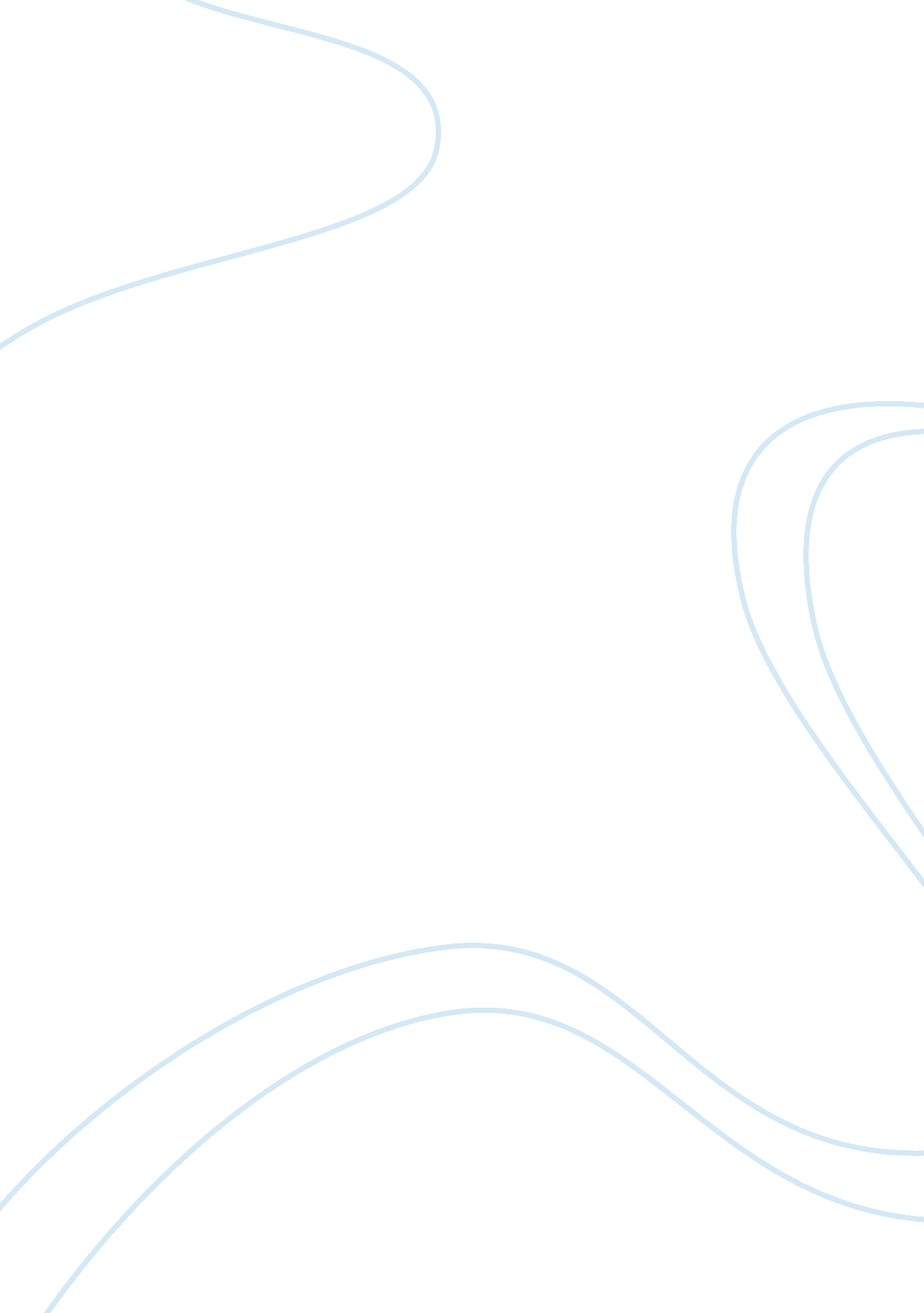 "last game vs. reunion” essayFamily, Parenting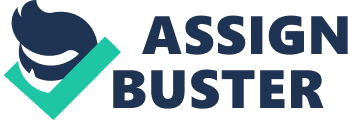 In life positivity is the key to any solid affiliation. The bond between two individuals rather if it’s positive or negative always mirrors the outcome of their relationship status. Although lack of enthusiasm is part of life, being inconsiderate and arrogant towards others is unacceptable. In the stories “ The Last Game” written by Jan Wiener and “ Reunion” by John Cheever is basically talking about the bonds between fathers and sons and their relation. The first reason of contrast is that in “ The Last Game”, Jan Wiener returns to Czechoslovakia after his father‘ s death to reminisce the lost memories of him after Hitler’s Europe. His action illustrates a respectful attitude that he has towards his father because they had a caring and humble relationship for each other is contrasted with “ Reunion” where Charlie and his father lacked communication because the father’s behavior was obnoxious and insulting to Charlie and the waiters attending his needs. My secondary reason of contrast is that Charlie’s father in “ Reunion” showed an unlikely personality that made Charlie view him as arrogant, boorish, self-center and bad-mannered individual that he was. Unlike in the “ Last Game” in which Jan’s father had a respectful personality in which Jan viewed his father has benevolent and an honorable man. My third reason refers to the contrast in the “ Last Game” in which Jan Weiner’s father sacrificed in a selfless, caring and brave way to save Jan’s life which is in contrast with “ Reunion” in which Charlie’s father never sacrificed anything for Charlie because he was a neglectful, selfish and arrogant father. These reasons are just because they symbolize the bond between a father and son. Although many of idolize and think highly of celebrities and politicians, often our parents are our biggest role models. My first reason of contrast is that in “ Last Game”, Jan wiener and his father had an uplifting relationship because they had mutual respect and trust for each other is contrasted with “ Reunion” in which Charlie’s fathers’ performance at the restaurants was an extreme disappointment and shaming experience for Charlie in terms of his father’s attitude. The importance of this is well value because both Jan Wiener and Charlie’s point of view of their fathers reflect pon their individual relation towards one and other. Child mirrors what they are taught by their parents rather it is positively or negatively. The impression parents give and teach their little ones is highly important because it can affect their children’s future later on both personally and professionally. So therefore a positive attitude towards one is always just. Jan Wiener’s willingness and recognition of his past and the love he had for his father, made him return to his homeland to reminisce the memoir of his late father. Charlie and his father on the other hand whom relationship reflect disappointment and no bonding symbolize the opposite of Jan Wiener’s and his deceased father. In any relationship, a positive personality is distinguished in individual’s behavior by our actions and the way we interact with one other. My second reason of contrast is that Charlie’s father in “ Reunion” expresses an unimpressed personality which made him come off as egotistical, bitter, attention-seeker and unprofessional, contrasting with the “ Last Game” in which Jan Wiener’s father had a buoyant personality in which he seem concerned about his afety and wellbeing during the Nazis invasion in Czechoslovakia. This reason symbolizes mindfulness and love that a father has towards his son under harsh and unjust circumstances like Hitler’s Europe, a reasonable/proper way how a father should behave with their children and the just way to do it. In today’s society any male can be a dad, but it takes a man to raise a boy into a man and accepting the responsibilities that comes with being a man. Charlie’s father was not showing Charlie the right way to be a man and its rightful responsibilities. Instead his behaviors made his son detest him instead loving and admiring the man he could’ve been, a positive role model. Therefore Jan Wiener’s father was the opposite of Charlie’s father because he was an honorable and respectful man towards his son and others. In any foundation, communication is the bridge that builds up a solid and life long relationship in any circumstances. My third reason of contrasting is that in “ The Game”, Jan Wiener’s character and his father shaped a bond of confidence with each other based on a respectable communication skill they shared. Contrasting with “ Reunion” in which Charlie and his father had an unappealing communion in which led Charlie to comprehend that the relationship between him and his father could never be just due to his father’s spiteful attitude. Distinct with Charlie and his father relationship, it’s significant to maintain a solid communication skill with your love ones because great communication skillfulness can come handy in any affiliation. People don’t realize that taking the little things for granted such as interacting and being vocal rather it is positive or negative can determine or destroy any relationship status. Therefore in order to avoid future conflicts, parents should be mindful in terms of choosing their words and action carefully because it can greatly reflect on their children’s attitude, behavior and relationship they share towards one other. Just like Charlie and his father or of Jan Wiener and his father. One’s character, especially parents attitude always reflect they and their children relationship. I personally think most people like praise when we get it, same with parenting and its relation with children they raise to be. The primary reason of contrast is that in “ Last Game” Jan Wiener has a high regard for his father even after has passing is contrasted with Reunion” in which Charlie was dissatisfaction with his father due to his rude and humiliating attitude he relay at the restaurant. My next reason of contrast is that Charlie’s father from “ Reunion” demonstrated a pessimistic behavior that made Charlie view him as arrogant, inheritance, and obnoxious of a father that he was, unlike “ The Game” in which Jan and his father had mutual admiration, in which Jan admire view as his father as his role model. My third reason of contrast is that in “ The Last Game” Jan Wiener and his father had an excellent bond in terms of communicating with each other which made their relationship trustworthy, is contrasted with “ Reunion” in which Charlie and his father had dreadful bond in terms of communicating with one and other in Charlie was highly disappointed in his dad after realizing he was not the man he out him to be. Good parenting skills always have been a fascination of mine and how parents praise their children to become better. When children are praise by their parents on their intelligences and talents they are more likely to succeed and have positive outlook in life. When parents tell their kids that they’re smart or the opposite in terms of their action can affect their personal lives, telling a child that “ You are smart” and teaching them positivity is important. I also believe this single line praise can be conflicting in the long if the child’s ego is build too high and he or she underestimate their own abilities and depend on the hearing of these praise by their parents instead, therefore parenting should always be balance. 